November/December 2017 Minutes:  November 28, 2017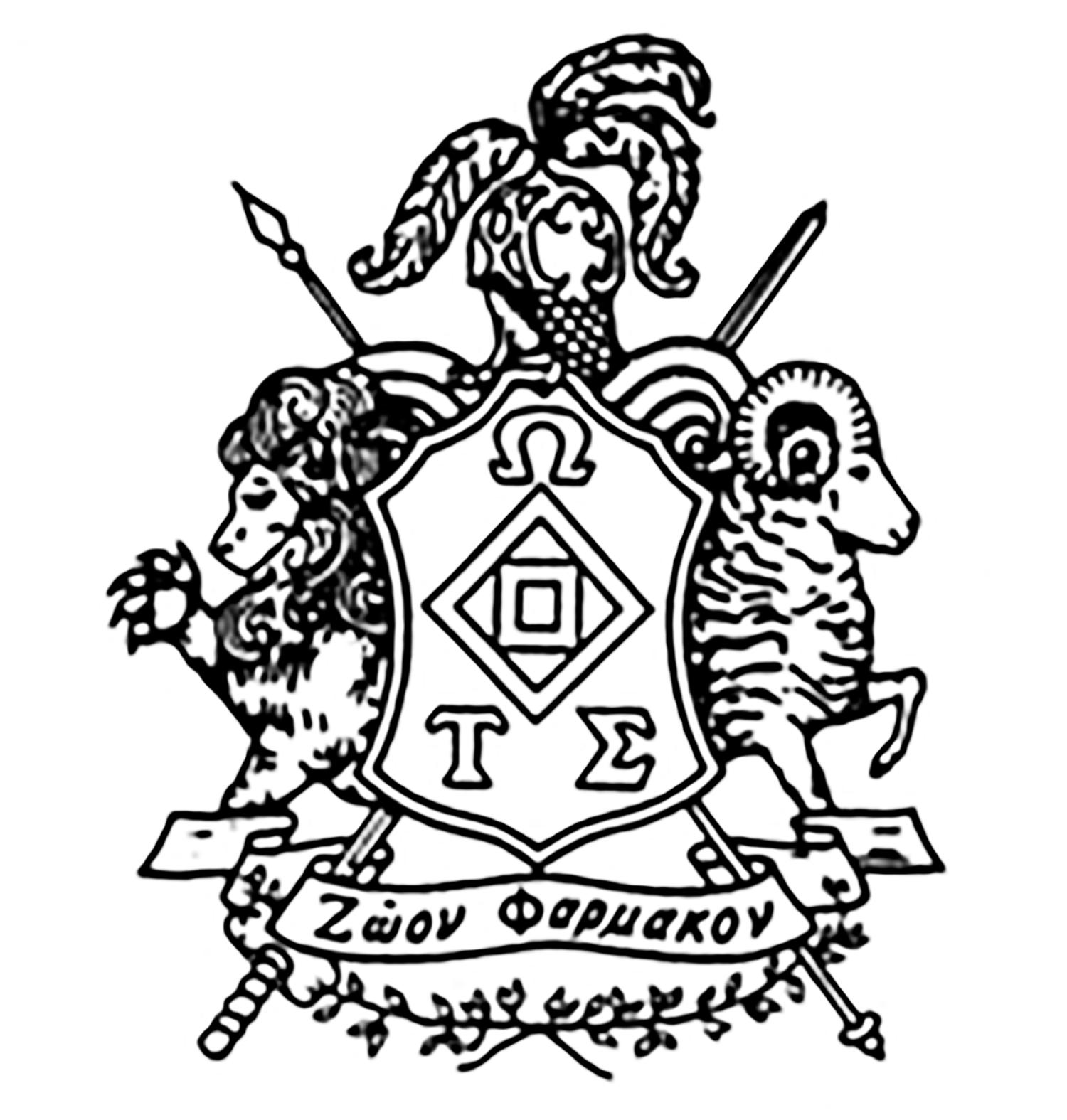 Exec Chair Reports-Most Worthy Master, Jeff Hess: Pictures with Santa 12/10Star Wars 12/16 (or Bad Moms Christmas)Poll will be sent out later this week to gauge interest$10 deposit check will be collected before movie if you would like your movie ticket paid for (check will be returned to you at time of movie)Executive board positionsBlurbs will be due 1/21 after breakWill email out position descriptions after the new year-Worthy Master, Caitlin Hemby:Secret SantaForm due 12/6 at noonhttps://docs.google.com/forms/d/e/1FAIpQLSf4Mhz6nmchYoJEdwNjyHnSkUny0QCNcT7-qxmZrb6utO5kEA/viewformGifts exchanged 12/11-12/17Email Jeff or I to send an email out through the OTS Gmail-Alpha Master of Finance, Rachel Vandermyde: Donations:Road Race: $675 each to MARS and WMCPet Wash: $535 to Hospice Hearts-Beta Master of Finance, Jules Lihosit: -Master of Records and Seals, Karli Robinson: Email knrbnsn2@illinois.edu if you have any issues/questions about points-Master of Ceremonies, Jacob Maag: -Beta Master of Pledges, Sarah Wright:Around the World Party--this Friday1st house (Maddy Waleski): 7-9pm2nd house (Kylie Stinar): 9-11pmDriver spreadsheet, fill out by 11/29: https://docs.google.com/spreadsheets/d/1snRACJErNpylUjggpnFBqkTLosQMqTbTz8V7FFVgriQ/edit#gid=0Meeting with social committee after chapter-Master of the Web, Nick Lindstrand: -Master of History, Brittany Senecal: Kick-butt award: Sarah WrightEmail or post pictures of OTS events in Facebook groupCommittee Chair Reports-Alumni, Caitlin Hemby-Clothing: Cleo Bubulka & Cheyenne SamsOrders should be here after winter break-Pet Wash: Krista Kruszewski & Anna Phillips-Pet Visitations, Jacob Maag  & Sam Johnson: Pet Visits @ Clark-Lindsay on 12/12-Road Race, Jeneen Schier, Brittney Stanton, Zoe Morris: -Social, Darcy Stephenson & Rachel Hallman: Rock climbing outing to Urbana Boulders or the ARCNeed new social committee chair-Educational, Jaimee Goldish & Brandi Burton:Large Animal TPR live animal lab: Wednesday, December 6, 5:30pm-Open Floor- -Conclusion of Chapter Meeting by Jacob Maag, Master of CeremoniesUpcoming events12/1: Around the World Party12/6: Secret Santa form due12/6: Large Animal TPR live animal lab at 5:30pm12/10: Pictures with Santa12/12: Pet Visits12/11-12/17: Secret Santa gift exchange12/16: Tentative OTS Goes to the MoviesAdd the OTS calendar to your personal google calendar:https://calendar.google.com/calendar/render#main_7On the bottom left, next to "Other Calendars", click the arrow and select "Add by URL". Then paste the following link into the pop-up box:https://calendar.google.com/calendar/ical/g4tmjsltdnki5nbl4pp5g2qgtg%40group.calendar.google.com/public/basic.icsPoint Systemhttps://docs.google.com/spreadsheets/d/1dzEKUcrchAAn-dkmA9gfjmkndVX1YEmdewX5f8OHiXk/edit#gid=0Points will help determine externship funding, wet lab selection, scholarships, etc.○   	For Pledges: Initiation (Nov. 17th) – requires 6 points○   	End of year – requires 15 points to rejoin○   	1 point for social events and chapter meetings○   	2 pts for required events (Grand Council and Road Race)○   	3 pts for philanthropy events○   	Chapter meetings are mandatory and you only have 2 unexcused absences○   	Points accumulate year to year for wetlab/scholarship/etc. participation○   	Members on probation: must make up missed points within the next semester and will have last pick for wetlabs or spay/neuter days. Ineligible for scholarships.